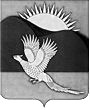 АДМИНИСТРАЦИЯПАРТИЗАНСКОГО МУНИЦИПАЛЬНОГО РАЙОНАПРИМОРСКОГО КРАЯПОСТАНОВЛЕНИЕГлава Партизанскогомуниципального района						       К.К.ЩербаковУТВЕРЖДЕНАпостановлением администрацииПартизанского муниципального районаот 16.09.2015 № 606МЕТОДИКА расчета компенсационной стоимости и расчета оценки вреда, причиненного деревьям, кустарникам и лианам зеленых насаждений, не отнесеннымк лесным насаждениям, противоправными действиями на межселенной территории Партизанского муниципального района                                                          1. Общие положения1.1. Методика расчета компенсационной стоимости и расчета оценки вреда, причиненного деревьям, кустарникам и лианам зеленых насаждений, не отнесенным к лесным насаждениям, противоправными действиями                     на  межселенной территории  Партизанского муниципального района (далее - Методика), применяется для исчисления размера платежей во всех случаях негативного воздействия на зеленые насаждения, произрастающие                     на землях Партизанского муниципального района, находящихся                                  в муниципальной собственности, а также на земельных участках, государственная собственность на которые не разграничена, в том числе: на этапе инженерных изысканий для подготовки проектной документации, строительства, реконструкции объектов капитального строительства;в процессе подготовки разделов оценки воздействия на окружающую среду проектов строительства или реконструкции и их экспертизы для стоимостной оценки потенциального ущерба, который может возникнуть при осуществлении хозяйственной деятельности, затрагивающей зеленые насаждения;для исчисления размера компенсационной стоимости при оформлении разрешения на снос зеленых насаждений;для исчисления размера вреда при незаконном сносе (уничтожении                 и (или) повреждении) зеленых насаждений, а также их гибели вследствие непринятия мер охраны и халатного отношения к зеленым насаждениям;2в иных случаях, связанных с необходимостью определения компенсационной стоимости зеленых насаждений на межселенной территории Партизанского муниципального района.1.2. Действие настоящей Методики не распространяется на определение стоимости и исчисление размера вреда, причиненного лесам вследствие нарушения лесного законодательства.1.3. Целью настоящей Методики является охрана и воспроизводство зеленого фонда на межселенной территории Партизанского муниципального района, повышение ответственности за снос зеленых насаждений, а также предотвращение их несанкционированного уничтожения и (или) повреждения.2. Основные термины и понятияВ Методике используются термины и понятия, установленные разделом 6 Правил благоустройства и санитарного содержания межселенных территорий, утвержденных решением Думы Партизанского муниципального района от 29.05.2009 № 93 (далее - Правила благоустройства).3. Восстановительная стоимость зеленых насаждений3.1. Оценка стоимости зеленых насаждений  на  межселенной   территории Партизанского муниципального района  проводится методом полного учета всех видов затрат, связанных с созданием и содержанием зеленых насаждений или сохранением и поддержанием естественных растительных сообществ. 3.2. При оценке стоимости зеленых насаждений применяется принцип условного замещения оцениваемого объекта другим, максимально приближенным к нему по своим параметрам и функциональному значению.3.3. Восстановительная стоимость зеленых насаждений - стоимостная оценка зеленых насаждений, включающая в себя все затраты на закладку зеленых насаждений (покупка, посадка) и их содержание (уход) до состояния, обеспечивающего выполнение насаждениями их экологических, защитных, рекреационных, эстетических и иных функций.3.4. Восстановительная стоимость определяется в пересчете на одно дерево, один кустарник, одну лиану, единицу площади или иную единицу измерения.33.5. При определении восстановительной стоимости основных типов зеленых насаждений применяется следующая классификация зеленых насаждений вне зависимости от функционального назначения, местоположения, формы собственности и ведомственной принадлежности территории произрастания:деревья;кустарники, лианы;травяной покров, цветники, плодородно-растительный слой.3.6. Восстановительная стоимость деревьев на межселенной территории Партизанского муниципального района:                                            						            Таблица 1											    Таблица 24Таблица 34. Идентификация зеленых насаждений4.1. Идентификация зеленых насаждений производится специалистами уполномоченного органа посредством натурного обследования зеленых насаждений, по результатам которого составляется Акт обследования зеленых насаждений.4.2. Деревья подсчитываются поштучно.Если дерево имеет 2 и более ствола на одной корневой системе,                       то в расчетах компенсационной стоимости учитывается один ствол                            с наибольшим диаметром.Если второстепенный ствол (стволы) на высоте 1,3 м достиг в диаметре 4 см и расположен на расстоянии 0,3 м и более от основного ствола,                        то каждый ствол считается за отдельное дерево.4.3. Кустарники подсчитываются поштучно.При подсчете количества кустарников в живой изгороди количество сносимых (вырубаемых) кустарников на каждый погонный метр при однорядной изгороди принимается равным 3 штукам и двурядной - 5 штукам.4.4. Лианы подсчитываются поштучно.При произрастании лиан на стенах, ограждениях, шпалерах и других поверхностях количество сносимых (вырубаемых) лиан на каждый погонный метр принимается равным 5 штукам.4.5. Заросли самосевных деревьев и кустарников (деревья и (или) кустарники самосевного и порослевого происхождения, образующие единый сомкнутый полог), рассчитываются следующим образом: каждые 100 кв. м приравниваются к 10 деревьям диаметром 20 см в хорошем качественном состоянии.4.6. Лиственные деревья порослевого и самосевного происхождения                  с диаметром ствола до 4 см на высоте 1,3 м в расчете компенсационной стоимости не учитываются.4.7. Лиственные деревья порослевого и самосевного происхождения, произрастающие на землях сельскохозяйственного назначения в результате долгого неиспользования полей пользования, в расчете компенсационной стоимости не учитываются.54.8. Количество цветников, газонов, естественной травяной растительности и плодородно-растительного слоя определяется исходя               из занимаемой ими площади в квадратных метрах.В зимний период при невозможности определения в натуре площади утраченных газонов и естественной растительности в результате строительных работ указанная площадь определяется как разница между общей площадью участков в границах отвода и площадью проектируемого газона.5. Компенсационная стоимость зеленых насаждений5.1. Компенсационная стоимость зеленых насаждений рассчитывается путем применения к показателям восстановительной стоимости поправочных коэффициентов, позволяющих учесть влияние на ценность зеленых насаждений таких факторов, как местоположение, экологическая                            и социальная значимость, фактическое состояние зеленых насаждений.Компенсационная стоимость устанавливается без НДС.5.2. Расчет компенсационной стоимости производится по формуле:                                    Ск = Св x Кс x Кд x Км,где:Ск - компенсационная стоимость основных типов зеленых насаждений           в расчете на одну единицу измерения;Св - восстановительная стоимость основных типов зеленых насаждений в расчете на одну единицу измерения в соответствии с таблицами 1-3;Кс - коэффициент поправки, учитывающий текущее состояние зеленых насаждений;Кд - коэффициент поправки, учитывающий декоративность зеленых насаждений;Км - коэффициент поправки, учитывающий местоположение                                 и экологическую значимость зеленых насаждений.6. Значения поправочных коэффициентов6.1. В соответствии с характеристикой качественного состояния зеленых насаждений значение коэффициента, учитывающего текущее состояние зеленых насаждений (Кс), устанавливается в размере:1,5 - для здоровых зеленых насаждений;1,0 - для условно здоровых зеленых насаждений;0,5 - для ослабленных зеленых насаждений с признаками повреждения;0,0 - для сухостойных и аварийных зеленых насаждений.66.1.1. Качественное состояние деревьев определяется по следующим признакам:хорошее - деревья здоровые, без признаков ослабления, листва или хвоя зеленые, крона густая, прирост текущего года нормальный для данного вида, возраста, условий произрастания деревьев и сезонного периода, признаки болезней и вредителей, повреждения ствола и скелетных ветвей отсутствуют или единичны, ран и дупел нет;удовлетворительное - деревья здоровые, но с замедленным ростом, недостаточно облиственные, листва или хвоя часто светлее обычного, крона слабоажурная, неравномерно развитая, с наличием до 25% сухих ветвей, прирост ослаблен по сравнению с нормальным, возможно наличие местных повреждений ствола, корневых лап, ветвей, незначительных механических повреждений и небольших дупел;плохое (неудовлетворительное) - деревья сильно ослабленные, листва мельче, светлее или желтее обычной, хвоя желто-зеленая или серовато-матовая, часто преждевременно опадает или усыхает, крона слабо развита, сильно изрежена, с наличием сухих ветвей до 50-75%, суховершинности, прирост текущего года уменьшен более чем наполовину по сравнению                  с нормальным или отсутствует, имеются признаки заселения стволовыми вредителями, дупла, значительные механические повреждения.6.1.2. Качественное состояние кустарника, лианы определяется                   по следующим признакам:хорошее - кустарники, лианы нормально развитые, здоровые, густо облиственные по всей высоте, окраска и величина листьев нормальные, сухих и отмирающих ветвей нет, механических повреждений и поражений болезнями нет;удовлетворительное - кустарники, лианы здоровые, но с признаками замедленного роста, недостаточно облиственные, с наличием усыхающих ветвей до 10 - 15%, кроны односторонние, сплюснутые, ветви частично снизу оголены, имеются незначительные механические повреждения, повреждения вредителями;плохое (неудовлетворительное) - кустарники, лианы ослабленные, переросшие, сильно оголенные снизу, слабо облиственные, листва мелкая,            с наличием усыхающих ветвей до 25-50%, с сильными механическими повреждениями, признаками поражения болезнями и вредителями.76.1.3. Качественное состояние травяного покрова, цветников:хорошее - поверхность хорошо спланирована, травостой густой однородный, равномерный, регулярно стригущийся, цвет интенсивно зеленый, сорняков и мха нет;удовлетворительное - поверхность с заметными неровностями, травостой неровный с примесью сорняков, нерегулярно стригущийся, цвет зеленый, плешин и вытоптанных мест нет;плохое (неудовлетворительное) - травостой изреженный, неоднородный, много широколистных сорняков, окраска неровная,                        с преобладанием желтых оттенков, много мха, плешин, вытоптанных мест.6.1.4. Для плодородно-растительного слоя (растительного грунта)            Кс = 1,0.6.1.5. В случае невозможности определения фактического состояния уничтоженных зеленых насаждений принимается Кс = 1,5.6.2. Коэффициент поправки, учитывающий декоративность зеленых насаждений (Кд), устанавливается для деревьев, кустарников и лиан                       в размере:2,0 - с высокой декоративностью, имеющие сформированную крону (колонновидную, шаровидную, пирамидальную, плакучую);1,5 - красивоцветущие, декоративно-плодоносящие, с оригинальной окраской и формой листьев, кустарник в живой изгороди, деревья в рядовой посадке, а также естественно растущие, ни разу не формуемые деревья;1,0 - для остальных деревьев, кустарников и лиан.В случае невозможности определения фактической декоративности уничтоженных зеленых насаждений принимается Кд = 2,0.6.3. Коэффициент поправки, учитывающий декоративность зеленых насаждений (Кд), устанавливается для цветников и газонов в размере:3,0 - цветники;2,0 - партерные и спортивные газоны;1,5 - газон специального назначения и рулонный газон;1,3 - мавританский газон;1,0 - обыкновенный и луговой газоны, растительный грунт;0,8 - травяной покров и плодородно-растительный слой естественного происхождения.86.4. Коэффициент поправки на местоположение и экологическую значимость зеленых насаждений (Км) учитывает социальную, историко-культурную, природоохранную и рекреационную значимость зеленых насаждений и устанавливается в размере:3,0 - для зеленых насаждений особо охраняемых территорий;2,5 - для зеленых насаждений рекреационных зон, прибрежных                     и водоохранных зон открытого водотока (водоема), санитарно-защитных зон;2,0 - для зеленых насаждений, расположенных на территориях общего пользования (парки, сады, скверы, бульвары), вдоль магистральных улиц             и дорог, улиц и дорог местного значения, железных дорог;1,5 - для зеленых насаждений ограниченного пользования (детские, учебные, лечебные, научные учреждения, территории промышленных предприятий, административных и общественных учреждений);1,0 - для зеленых насаждений остальных территорий.В случае принадлежности зеленых насаждений к нескольким категориям Км выбирается по максимальному значению.7. При незаконном сносе зеленых насаждений7.1. Незаконный снос зеленых насаждений может быть в виде повреждения и (или) уничтожения.Повреждение зеленых насаждений может быть в виде механического, термического, химического и иного повреждения ветвей, кроны, коры, корневой системы деревьев, кустарников и лиан, нарушения целостности живого надпочвенного покрова, загрязнения зеленых насаждений либо почвы в корневой зоне вредными веществами, поджога, перекопки                       и вытаптывания газонов и цветников, парковки на них транспортных средств.Уничтожение зеленых насаждений может быть в виде:выкапывания деревьев, кустарников и лиан;спила, вырубки деревьев, кустарников и лиан;подрубки ствола дерева более 30% его диаметра;слома ствола дерева, наклона более 45 градусов от вертикали;ошкуривания коры дерева свыше 30% поверхности;обрыва и обдира скелетных корней деревьев, кустарников и лиан свыше половины окружности;выкапывания рассады цветов;снятия с цветников и газонов плодородно-растительного слоя;для некоторых пород деревьев и кустарников - повреждение кроны свыше половины ее поверхности.97.2. В случае уничтожения дерева диаметр ствола дерева определяется у корневой шейки.7.3. В случае установления факта незаконного сноса зеленых насаждений при расчете вреда учитываются все зеленые насаждения.7.4. В случае невозможности определения видового состава                         и фактического состояния уничтоженных (снесенных) зеленых насаждений исчисление вреда проводится с применением максимальных коэффициентов.7.5. Общий размер вреда, причиненный зеленым насаждениям, определяется как сумма размеров вреда по каждому конкретному виду зеленых насаждений.Общий размер вреда, причиненный зеленым насаждениям (деревьям, кустарникам и лианам (более одного)), рассчитывается путем суммирования размера вреда, рассчитанного по каждому зеленому насаждению.Общий размер вреда, причиненный зеленым насаждениям (живой изгороди, травяному покрову, цветникам, плодородно-растительному слою), рассчитывается путем умножения размера вреда, рассчитанного на единицу измерения (квадратный или погонный метр), на площадь или длину поврежденных и (или) уничтоженных зеленых насаждений.7.6. При исчислении оценки и размера вреда, причиненного зеленым насаждениям, расположенным на межселенной территории Партизанского муниципального района, не отнесенным к лесным насаждениям,                            в соответствии с постановлением Правительства Российской Федерации            от 08.05.2007 № 273 «Об исчислении размера вреда, причиненного лесам вследствие нарушения лесного законодательства» применяется пятикратный размер затрат, связанных с выращиванием деревьев, кустарников и лиан,            а также ухода за ними до возраста уничтоженных и (или) поврежденных, равный восстановительной стоимости основных типов зеленых насаждений           в расчете на одну единицу измерения в соответствии с таблицами 1 - 3, умноженной на поправочные коэффициенты Кс, Кд и  Км  (компенсационной стоимости)._________________УТВЕРЖДЕНОпостановлением администрацииПартизанского муниципального районаот 16.09.2015 № 606ФОРМААДМИНИСТРАЦИЯПАРТИЗАНСКОГО МУНИЦИПАЛЬНОГО РАЙОНАПРИМОРСКОГО КРАЯОТДЕЛ ОХРАНЫ ОКРУЖАЮЩЕЙ СРЕДЫРАЗРЕШЕНИЕ НА  СНОС ЗЕЛЕНЫХ НАСАЖДЕНИЙот______________	        с. Владимиро-Александровское	                       №  ______На  основании_____________________________________________________                                             (наименование, реквизиты правоустанавливающих документов на земельный участок)разрешается _______________________________________________________                             (Ф.И.О. физического лица или наименование юридического лица)произвести снос зеленых насаждений с земельного участка с кадастровым         № _______ площадью _____ кв. метров, расположенного__________________                                                                                                                                                     (местоположение земельного участка)_______________________________________________________________Сносу не подлежат ______________________________________________Очистку произвести до __________ с вывозом в места утилизации порубочных                                                                             (срок)остатков. Срок окончания работ                                        «___»________________ 20_г.                 Срок окончания вывозки древесины              «___»________________20_г.Начальник отдела охраны окружающей среды __________________________Об административной и материальной ответственности за противоправное причинение ущерба деревьям, кустарникам и лианам зеленых насаждений на межселенных территориях Партизанского муниципального района предупреждён:                                                            Подпись пользователя  _________________                                                                                16.09.2015         село Владимиро-Александровское                                № 606Об утверждении Методики расчета компенсационной стоимостии расчета оценки вреда, причиненного деревьям, кустарниками лианам зеленых насаждений, не отнесенным к леснымнасаждениям, противоправными действиями на межселенной территории Партизанского муниципального районаВ соответствии с федеральными законами от 06.10.2003 № 131-ФЗ  «Об общих принципах организации местного самоуправления в Российской Федерации», от 10.01.2002 № 7-ФЗ «Об охране окружающей среды»,  решением Думы Партизанского муниципального района от 29.10.2003 № 93 «Об утверждении правил благоустройства и санитарного содержания межселенных территорий Партизанского муниципального района», в целях сохранения и развития зеленого фонда, необходимого для нормализации экологической обстановки и создания благоприятной окружающей среды, руководствуясь статьями 28, 31 Устава Партизанского муниципального района, администрация Партизанского муниципального районаПОСТАНОВЛЯЕТ:1. Утвердить прилагаемые:1.1. Методику расчёта компенсационной стоимости и расчета оценки вреда, причиненного деревьям, кустарникам и лианам зеленых насаждений, не отнесенным к лесным насаждениям противоправными действиями                 на межселенной территории Партизанского муниципального района.  1.2. Форму разрешения на снос зеленых насаждений.22. Постановление администрации Партизанского муниципального района от 16.07.2009 № 272 «Об утверждении ставок платы за единицу объема древесины, кустарников и лиан, размера затрат, связанных                       с выращиванием деревьев, кустарников и лиан, методики расчета компенсационной стоимости и расчёта оценки вреда, причинённого деревьям, кустарникам и лианам зеленых насаждений, не отнесенных                    к лесным насаждениям, противоправными действиями» признать утратившим силу.3. Общему отделу администрации Партизанского муниципального района (Кожухарова) опубликовать настоящее постановление в газете «Золотая Долина» и разместить на официальной сайте администрации  Партизанского муниципального района в информационно-телекоммуникационной сети «Интернет».Диаметр зеленого насаждения на высоте 1,3 мЦена (руб./шт.)Искусственные насажденияЦена (руб./шт.)Естественные насаждениядо 4 см1376,00690,504,1 - 8 см1582,40791,668,1 - 12 см1819,76812,8812,1 - 16 см2092,72922,4516,1 - 20 см2406,601335,2220,1 - 24 см2767,631468,6424,1 - 28 см3182,771690.0028,1 - 32 см3660,191822,4432,1 - 36 см3843,201998,2936,1 - 40 см4035,362245,4140,1 - 44 см4237,132510,5044,1 - 48 см4448,982714,1248,1 - 52 см4671,432975,5952,1 - 56 см4905,003466,7356,1 - 89см5345,004250,00Породы  кустарников и лианСтавка платы за один кустарник и лиану зеленых насаждений (руб.)Актинидия (и другие лианы), можжевельник и иные хвойные кустарники.                         1000Боярышник, калина, рододендрон, рябина, сирень, черёмуха, жимолость, облепиха                                       700Акация, барбарис, шиповник                                             500Ива (кустарниковые виды) и иные  породы кустарников                          300Проективное покрытие (%)Цена (руб./кв. м)80 - 100420,4060 - 80319,6210 - 60215,61ДревеснаяпородаДиаметрКоличествоВосстановительная стоимость(руб).Компенсационная стоимостьс учетом коэффициентовКс, Кд, Км (руб).Итого: